Отчет о деятельности Контрольно-счетной комиссии  муниципального образования городской округ «город Каспийск» за 2018 год (далее по тексту – Контрольно-счетная комиссия, КСК) подготовлен во исполнение статьи 19 Федерального закона от 07.02.2011 № 6-ФЗ «Об общих принципах организации и деятельности контрольно-счетных органов субъектов Российской Федерации и муниципальных образований», статьи 23 Положения о Контрольно-счетной комиссии  городского округа «город Каспийск», утвержденного решением Собрания депутатов городского округа «город Каспийск» от 31.10.2012 года  № 99, (далее – Положение).Основные итоги деятельности Контрольно-счетной комиссии  в отчетном году.Правовое регулирование организации и деятельности Контрольно-счетной комиссии определяются Конституцией Российской Федерации, Бюджетным кодексом Российской Федерации, Федеральным законом от 06.10.2003 №131-ФЗ «Об общих принципах организации местного самоуправления в Российской Федерации», Федеральным законом от 07.02.2011 № 6-ФЗ «Об общих принципах организации и деятельности контрольно-счетных органов субъектов Российской Федерации и муниципальных образований», Положением о Контрольно-счетной комиссии  и другими нормативными правовыми актами. Контрольно-счетная комиссия, осуществляя свои полномочия в области внешнего муниципального финансового контроля, основывается на принципах законности, объективности, эффективности, независимости и гласности. Самостоятельный и независимый статус Контрольно-счетной комиссии обеспечивает объективную оценку результатов финансовой, хозяйственной деятельности, управления и распоряжения муниципальными средствами и муниципальным имуществом органами местного самоуправления и организациями округа. В целях обеспечения сбалансированности, комплексности и достаточности контрольных и экспертно-аналитических мероприятий, а также востребованности их результатов, в основу плана работы Контрольно-счетной комиссии  на 2018 год были положены мероприятия, запланированные Контрольно-счетной комиссией  на основе анализа информации и определения приоритетных направлений контроля, а также предложений главы  городского округа «город Каспийск», Собрания депутатов городского округа «город Каспийск», Каспийской городской Прокуратуры. Основными задачами Контрольно-счетной комиссии  на 2018 год в рамках реализации своих полномочий являлись: - развитие контроля исполнения бюджета городского округа; - переход от финансового аудита к аудиту эффективности; - усиление контроля за устранением нарушений и реализацией предложений Контрольно-счетная  комиссия  по итогам контрольных и экспертно-аналитических мероприятий; - проведение аудита в сфере закупок, включающего оценку достижения целей осуществления закупок за счет средств бюджета городского округа.В целях обеспечения надлежащего контроля над  управлением бюджетными ресурсами и муниципальным имуществом Контрольно-счетная комиссия  в 2018 году провела 42 мероприятия внешнего финансового контроля, в том числе: - 10 контрольных мероприятия; - 17 экспертно-аналитических мероприятий. Деятельность Контрольно-счетной палаты осуществлялась в конструктивном взаимодействии со всеми органами местного самоуправления, надзорными, правоохранительными, финансовыми, контролирующими и иными органами и организациями. В отчетном году проведено 15 совместных контрольных мероприятий в том числе: 10 – с Каспийской городской прокуратурой. Объектами контроля в отчетном году стали 17 учреждений и орган местного самоуправления городского округа «город Каспийск». Объем проверенных бюджетных средств составил 1050322,3 тыс. руб., выявлено  нарушений и недостатков на сумму 67597,8 тыс. руб. Устранено нарушений на сумму 5417,2 тыс. рублей, в том числе: возмещено денежными средствами в бюджет 5417,2 тыс. рублей. Контрольно-счетная комиссия муниципального образования                           городской округ «город Каспийск» в целях реализации принципа гласности имеет свой официальный сайт в сети Интернет http://kskkaspiysk.e-dag.ru, являющийся официальным общедоступным источником информации о деятельности КСК.В соответствии с частью 1 статьи 19 Федерального закона от 07.02.2011 №6-ФЗ «Об общих принципах организации и деятельности контрольно-счетных органов субъектов Российской Федерации и муниципальных образований»,  Контрольно-счетная комиссия муниципального образования                           городской округ «город Каспийск» в целях обеспечения доступа к информации о своей деятельности размещает на своем официальном сайте в информационно-телекоммуникационной сети Интернет  информацию о проведенных контрольных и экспертно-аналитических мероприятиях, о выявленных при их проведении нарушениях, о вынесенных представлениях и предписаниях, а также о принятых по ним решениям и мерам.Председатель Контрольно-счетной комиссии муниципального образования городской округ "город Каспийск" Чаракова Месай Хабибовна 4-8 июня 2018 года в городе Челябинск приняла участие в работе Общего собрания (XVII Конференция) Членов Союза МКСО в качестве делегата от СКФО. В декабре 2018 года председатель КСК прошла обучение в форме практического семинара на тему "Государственный муниципальный финансовый контроль в 2019 году", который проводился АНО ДПО "Институт экономики, управления и социальных отношений" г. Москва. По итогам практического семинара выдано удостоверение о повышении квалификации.Экспертно-аналитическая деятельность Контрольно-счетной комиссии при  осуществлении контроля за формированием и исполнением бюджета городского округа «город Каспийск».Бюджетная отчетность главных администраторов бюджетных средств городского округа «город Каспийск» для проведения внешней проверки поступила в Контрольно-счетную комиссию в установленные сроки в составе форм, соответствующих требованиям Инструкции о порядке составления и представления годовой, квартальной и месячной отчетности об исполнении бюджетов бюджетной системы Российской Федерации, утвержденной приказом Министерства финансов Российской Федерации от 28.12.2010 № 191н (далее – Инструкция № 191н). Доходная часть бюджета  городского округа «город Каспийск» за 2018 год в целом исполнена на 101,4 %., (при уточненном плане на год 1 396 549,9 т.р. поступления составили  1 416 663,3 т.р.)  Объем финансовой помощи из Республиканского бюджета  составил 961 302,5т.р. или 99,1% от плановых назначений (970 025,4 тыс. руб.). Не поступило  средств из республиканского бюджета в сумме 8 723,0 тыс. руб. - субсидии на формирование современной городской среды.В общем объеме доходов местного бюджета удельный вес межбюджетных трансфертов из республиканского бюджета РД фактически составил       67,8 %, соответственно налоговых и неналоговых доходов – 32,2%.   В 2018 году был произведен возврат остатков неиспользованных субсидий и субвенций 2017года в сумме 2 614,1тыс. руб., из них:             303,0 тыс. руб. - формирование современной городской среды;             1918,4 тыс. руб. - питание учащихся 1-4классов;             45,6 тыс. руб. – содержание детей в семьях опекунов;             300,0 тыс. руб. – расходы на выплате единовременного денежного пособия гражданам, усыновившим, взявшим под опеку, в приемную семью ребенка из числа детей сирот из организаций для детей – сирот.За 2018 год в бюджет городского округа  поступление  налоговых доходов составило 425 524,5 тыс. руб., что больше поступлений 2017года  на 112 943,6 тыс. руб. или на 36,1% .Выполнение плана поступлений по  налоговым  и неналоговым доходам  в  бюджет составило 107,4%, при уточненном плане на год 425 524,5 тыс. руб., поступления составили 456 974,9 тыс. руб., или перевыполнение составило 31 450,4 тыс. руб.       - налогу на доходы физических лиц – 112%, при плане на год 168 228,0тыс. руб., поступление составило188 361,3 тыс. руб. (+20 133,3 тыс. руб.);        - доходам от уплаты акцизов на ГСМ – 108,0%, при плане 5 531,2 тыс. руб. поступило 5 976,0 тыс. руб. (+444,8 тыс. руб.);       - налогу, взимаемому по упрощенной системе налогообложения – 115,0%; при плане 54 995,0 тыс. руб. поступление составило 63 247,6 тыс. руб.,  (+8 252,6 тыс. руб.);       - единому  налогу на вмененный доход для отдельных видов деятельности – 116,1%,  при плане  13 098,5тыс. руб., поступление составило - 15 206,9 тыс. руб., (+2 108,4 тыс. руб.);       - налогу, взимаемому с применением патентной системой налогообложения - 212,7%, при плане 143,5 тыс. руб., поступление составило 305,2 тыс. руб., (+161,7 тыс. руб.);        - налогу  на имущество физических лиц –91,9 %, при  плане  11300,0тыс. руб., поступление составило  10 389,1тыс. руб., (-910,9 тыс. руб.);          - земельному налогу – 96,7%, при плане  79 600,0тыс.руб., поступление составило  76 984,9 тыс. руб., (-2615,1 тыс. руб.);        - госпошлина – 130,5%, при плане 3 500,0 тыс. руб., поступление составило 4 568,4 тыс. руб., (1068,4 тыс. руб.)      Удельный вес налоговых доходов в общем объеме налоговых и неналоговых доходов по отчету за 2018 год составил 79,9%,  в том числе:        - налог на доходы физических лиц, удельный вес которого составил 41,2% от общей суммы налоговых и неналоговых доходов;        - доходы от уплаты акцизов на ГСМ – 1,3%;         - налог, взимаемый по упрощенной системе налогообложения – 13,8%;         - единый налог на вмененный доход для отдельных видов деятельности – 3,3%;         - налог  на имущество физических лиц – 2,3%,         - земельный налог- 16,9%;        - госпошлина – 1,0%.Поступление неналоговых доходов за отчетный период составили 91 892,5 тыс. руб., при уточненном плане на год 89 128,3с. руб.,  или 103,1%, из них:         - доходы от использования имущества, находящегося в государственной и муниципальной собственности, при уточненном плане на год- 46 600,0 тыс. руб., поступления составили 47 391,5 тыс. руб., или 101,7%;        - доходы от продажи материальных и нематериальных активов, при уточненном плане на год 20 202,0тыс. руб., поступления составили 18 419,6 тыс. руб., или 91,2%;        - штрафы, санкции, возмещение ущерба поступления составили 8 115,2тыс. руб., при плане на год 4000,0тыс. руб., или 202,9%.Удельный вес неналоговых доходов  в общем объеме налоговых и неналоговых доходов составил 20,1% , в том числе:        - доходы от использования имущества, находящегося в государственной и муниципальной собственности, удельный вес которого составил 10,4% от общей суммы неналоговых и неналоговых доходов;       - доходы от продажи  материальных и нематериальных активов, удельный вес которого составил 4% от общей суммы неналоговых и неналоговых доходов;       - штрафы, санкции, возмещение ущерба, удельный вес которого составил 1,9% от общей суммы неналоговых и неналоговых доходов.Хочется отметить, что в  результате  перевыполнения плана по:       - налогу на доходы физических лиц в  сумме  20 133,3тыс.руб.;                    - акцизам ГСМ в сумме  444,8 тыс. руб.;       - по налогу, в связи с применением патентной системой налогообложения  в сумме 8 252,6 тыс. руб.;         - единому налогу на вмененный доход – 2108,4 тыс. руб.;         - единому сельхоз. налогу – 43,0 тыс. руб.;         - налогу, взимаемому по упрощенной системе налогообложения – 161,7тыс. руб.;         - госпошлине – 1 068,4 тыс. руб.,          - неналоговым доходам – 2 764,2 тыс. руб.,  в доход бюджета города дополнительно поступили средства в сумме  34 976,4 тыс. руб.         Из-за невыполнения планов по отдельным  налоговым доходам, бюджет города недополучил средства в сумме 3 526тыс. руб., а именно по:Недоимка по налоговым платежам в местный бюджет по состоянию на 1.01.2019года составила 96 016,0 тыс. руб., в том числе:- по НДФЛ-3 874,0 тыс. руб.;- по земельному налогу – 56 980,0 тыс. руб.; - по налогу на имущество физических лиц – 23 636,0 тыс. руб.;- единому налогу на вмененный доход – 2 610,0 тыс. руб.;- по налогу, взимаемому по упрощенной системе налогообложения- 8 916,0 тыс. руб.Необходимо отметить, что недоимка по налоговым платежам в бюджет ежегодно растет. Так, например, если недоимка по состоянию на 01.01.2017 года составляла 77 849,0 тыс. руб., по состоянию на 01.01.2018 года - 84 522,0 тыс. руб., и 01.01.2019 года – 96 016 тыс. руб., т. е. за последние 2 года недоимка выросла на 18 167,0 тыс. руб.Задолженность по неналоговым доходам по состоянию на 01.01.2019 года составила 36906,2 тыс. руб.Расходная часть бюджета исполнена в сумме 1 277 279,1 тыс. руб., при уточненном плане на год 1424419,0тыс. руб., или освоение средств составило 89,7%.Освоение целевых средств составило 85,3%., из них:1. по формированию комфортной городской среды, при плане -76707,1тыс. руб., освоение составило -49097,5 тыс. руб.; (отклонение-27609,6тыс. руб.);2. реконструкция ул. Халилова, при плане 20300,0 тыс. руб., освоено-14956,8 тыс. руб. (откл.-5343,2 тыс. руб.)3. реализация проектов инициатив МО РД по повышению качества предоставления образовательных услуг (проект 100 школ), при плане 14000,0 тыс. руб., освоено-11224,8 тыс. руб. (откл.-2775,2 тыс. руб.);4. строительство лечебно-терапевтического корпуса, при плане 105,0 млн. руб. - освоение отсутствует.Во исполнение плана Контрольно-счетной комиссии  муниципального образования «город Каспийск» на 2018г, п. 2.3., проведен анализ финансово-хозяйственной  деятельности Муниципальных унитарных предприятий  осуществляющих свою деятельность на территории города Каспийск по состоянию на 01.01.2018г. Поверка осуществлена  на основании;  Федерального закона №161 «О государственных и муниципальных предприятиях», Бюджетного кодекса РФ в соответствии со статьями №62 и №64.В результате проверки установленоОценка результатов деятельности МУПов проводилась на основании бухгалтерской (финансовой) отчетности. Фактически сложившиеся показатели финансово-хозяйственной деятельности муниципальных унитарных предприятий городского округа «город Каспийск» по итогам 2017 года, представлены в таблице.Общий финансовый результат работы МУП ЖКХ  за 2017г.                                                                                                                                       (в тыс.руб.)Из данной таблицы можно сделать вывод: общий финансовый результат работы МУПов – убыточный.Заключение контрольно-счетной комиссии городского округа «город Каспийск» (далее - заключение) подготовлено в соответствии со ст.5 и 6 Положения «О контрольно-счетной комиссии городского округа «город Каспийск».Программа социально-экономического развития ГО «город Каспийск» на 2018 год и плановый период 2019 и 2020 годов (далее - программа) разработана в соответствии с постановлением Правительства РД от 9 октября 2017 года № 237 «О прогнозе социально-экономического развития РД на 2018 год и плановый период 2019 и 2020 годов», постановлением Правительства РД от 8 февраля 2010 года № 30 «О порядке разработки прогноза социально-экономического развития Республики Дагестан» исходя из задач, определенных Посланием Главы РД Народному Собранию РД, а также ориентиров и целевых показателей социально-экономического развития, предусмотренных  Стратегией социально-экономического развития РД до 2025 года, Указами Президента РФ от 7 мая 2012 года.При разработке основных  показателей программы на период до 2020 года учтены анализ сложившейся ситуации в экономике в предшествующем периоде, итоги социально-экономического развития за прошедшие месяцы 2017 года, прогнозные показатели в целях ускоренного социально-экономического развития, а также тенденции развития экономики города до конца текущего года и на среднесрочную перспективу.При подготовке Заключения проанализирована деятельность финансового управления, городского отдела экономики, управления по строительству и архитектуры, ЖКХ, управления имущественных  отношений, управления образованием, ГБУ ЦГБ, учреждений культуры, городских  предприятий и организаций.Основные параметры социально-экономического развития городского округа «город Каспийск» согласованы с бюджетом города на 2017год и плановый период 2018-2019гг.Перечень и содержание документов, представленных одновременно с проектом решения, в основном соответствуют действующему законодательству.Заключение  Контрольно-счетной комиссии  МО городской округ «Город  Каспийск»  на проект решения Собрания  депутатов городского округа «город Каспийск» «О бюджете муниципального образования городской округ «город Каспийск» на 2019 год (далее – проект Решения о бюджете), подготовлено на основании Бюджетного кодекса Российской Федерации (далее - БК РФ), ст.4 Положения «О бюджетном процессе  городского округа «город Каспийск», со статьями5и 6 Положения «О Контрольно-счетной комиссии ГО «город Каспийск».Представленные с проектом решения «О проекте бюджета городского округа «Город Каспийск» на 2019год документы и материалы содержат полный перечень необходимых показателей. Основные параметры проекта бюджета на 2019 год сформированы на основании  прогноза социально-экономического развития муниципального образования городского округа «город Каспийск» на 2019 год     и параметров прогноза на период до 2020-2021 года  Общий объем доходов бюджета  муниципального образования городского округа «город Каспийск» на 2019 год определен в сумме  1449510,131 тыс. руб. или  101% от ожидаемого исполнения в 2018году, по расходным обязательствам - в сумме 1449510,131тыс. руб. или 112% к уровню ожиданий исполнения в 2018 году.  Городской   бюджет   на  2019 год  сформирован  без дефицита. 3. Основные итоги контрольных мероприятий Контрольно-счетной комиссии.Реализация муниципальной программы                                   «Формирование современной городской среды городского округа                              «город Каспийск»В рамках реализации проекта «ЖКХ и городская среда», в соответствии с Федеральным законом от 06 октября 2003 г. № 131-ФЗ «Об общих принципах организации местного самоуправления в Российской Федерации», Постановлением Правительства Российской Федерации от 10 февраля 2017 г. №169 «Об утверждении правил предоставления и распределения субсидий из федерального бюджета бюджетам субъектов  Российской Федерации на поддержку государственных программ субъектов Российской Федерации и муниципальных программ формирования современной городской среды»; Постановлением Правительства Республики Дагестан от 14 марта 2017 г. №61а «О внесении изменений в государственную программу Республики Дагестан «Развитие жилищного строительства в Республике Дагестан»; Соглашением от 30.03.2017г. №132-05 о предоставлении в 2017 году субсидий	 из республиканского бюджета Республики Дагестан бюджету городского округа «город Каспийск» на поддержку муниципальной программы формирование современной городской среды на 2017 год», а также руководствуясь Приказом Минстроя России от 21.02.2017 № 114/пр «Об утверждении методических рекомендаций по подготовке государственных (муниципальных) программ формирования современной городской среды в рамках реализации приоритетного проекта «Формирование комфортной городской среды» на 2017 год», Администрация городского округа «город Каспийск»  Постановлением от 23 мая 2017 года № 376 утвердила муниципальную программу «Формирование современной городской среды городского округа «город Каспийск» на 2017 год».Основным приоритетом и целью Программы является создание максимально благоприятных, комфортных и безопасных условий проживания населения, а также развития и обустройства мест массового отдыха населения ГО «город Каспийск».Муниципальная программа «Формирование современной городской среды ГО «город Каспийск» на 2017 год» разработана с учетом:- методических рекомендаций по подготовке государственных программ субъектов РФ и муниципальных программ формирования современной городской среды в рамках реализации приоритетного проекта «Формирование комфортной городской среды» на 2017 год, утвержденных Приказом Министерства строительства и жилищно-коммунального хозяйства РФ от 21.02.2017г №114;- постановления Правительства РД «О внесении изменений в государственную программу РД «Развитие жилищного строительства в РД» от 14.03.2017г №61а;- постановления Администрации ГО «город Каспийск» № 148/1 28.02.2017г«Об утверждении Порядка и сроков представления, рассмотрения и оценки предложений заинтересованных лиц о включении дворовой территории в муниципальную программу «Формирование современной городской среды ГО «город Каспийск» на 2017 год», Порядка и сроков представления, рассмотрения и оценки предложений граждан, организаций о включении в муниципальную программу наиболее посещаемой муниципальной территории общего пользования, подлежащей обязательному благоустройству в 2017 году, Порядка общественного обсуждения проекта муниципальной программы, предусматривающего формирование общественной комиссии.Настоящая программа предусматривает распределение финансовых средств, полученных городским округом «город Каспийск» в 2017 году в качестве субсидии, следующим образом: 2/3 объема средств направляется на финансирование мероприятий по благоустройству дворовых территорий многоквартирных домов;1/3 объема средств направляется на финансирование мероприятий по благоустройству наиболее посещаемой общественной территории.Реализацию Программы предполагается осуществить путем предоставления в установленном порядке субсидий из федерального бюджетов бюджетам муниципальных образований.Субсидии предоставляются в целях оказания финансовой поддержки при исполнении расходных обязательств ГО «город Каспийск» на поддержку муниципальной программы ГО «город Каспийск» «Формирование современной городской среды ГО «город Каспийск» на 2017 год».Общий объем финансирования Программы составляет 68416,5 тыс. рублей, в том числе: за счет средств федерального бюджета -  95%, за счет средств республиканского бюджета –5%.Финансовое участие местного бюджета ГО «город Каспийск» в реализации мероприятий Программы не планируется.Из общего объема средств, размер средств, направляемых на мероприятия по благоустройству дворовых территорий многоквартирных домов составляет 45611,0 тыс. рублей, на мероприятия по благоустройству наиболее посещаемой муниципальной территории общего пользования – 22805,5 тыс. рублей. В соответствии  с утвержденной сводной бюджетной росписью Администрации городского округа «город Каспийск» на 2017 год, в рамках муниципальной программы «Формирование современной городской среды ГО «город Каспийск» на 2017 год»,  были утверждены бюджетные ассигнования по расходам на финансирование объектов ЖКХ по разделу 0503 «Благоустройство» - 68416,54 тыс.руб.В рамках программы заключены контракты, подтвержденные сметами, на общую сумму 68113,45 тыс.руб.Фактически в 2017 году Финансовым управлением Администрации городского округа «город  Каспийск» профинансированы расходы в сумме 68114,40 тыс.руб., что составляет 99,6 % к утвержденным назначениям.Кассовый расход составил 68113,45 тыс.руб. или 99,99% к объему профинансированных расходов.Разница в сумме 303,0 тыс. руб., между предусмотренными в бюджете средствами на реализацию программы и фактическими расходами, возвращена в республиканский бюджет.В соответствии с Федеральным законом от 5 апреля 2013 года № 44-ФЗ «О контрактной системе в сфере закупок товаров, работ, услуг для обеспечения государственных и муниципальных нужд» постановлением администрации городского округа «город Каспийск»  от 24 марта 2014 года №79-р уполномоченным органом по определению поставщиков (подрядчиков, исполнителей) для муниципальных заказчиков и муниципальных бюджетных учреждений  определен отдел муниципальных закупок и торговли администрации городского округа «город Каспийск», а также утверждено Положение об отделе.Согласно Положению, отдел муниципальных закупок и торговли является структурным подразделением администрации городского округа «город Каспийск», обеспечивающим функционирование и развитие системы осуществления закупок товаров, работ, услуг для нужд городского округа «город Каспийск», а также содействие   развитию торговой сферы с целью обеспечения добросовестной конкуренции, экономического и социального развития городского округа.План-график размещения заказов на поставку товаров, выполнение работ, оказание услуг для нужд городского округа на 2017 год размещен на официальном сайте www.zakupki.gov.ruСогласно реестру закупок в 2017 году, в рамках муниципальной программы  «Формирование современной городской среды ГО «город Каспийск» на 2017 год», было заключено 10 муниципальных контрактов на общую сумму 68113,45 тыс.руб., из них:- 4 муниципальных контракта на выполнение работ по благоустройству наиболее посещаемых общественных территорий администрация городского округа «город Каспийск» заключила с ООО «Группа Компаний АСД» по итогам аукциона в электронной форме. Общая сумма всех муниципальных контрактов составила 22 749,38 тыс.руб., в том числе: - Благоустройство сквера в городском округе «город Каспийск», муниципальный контракт № 35 от 14.11.2017г. - 5663,37 тыс.руб.; - Благоустройство городского парка в городском округе «город Каспийск», муниципальный контракт № 36 от 21.11.2017г - 5959,64 тыс.руб.; - Благоустройство набережной в городском округе «город Каспийск» (устройство смотровой площадки), муниципальный контракт № 37 от 21.11.2017г. – 8171,40 тыс.руб.; - Благоустройство набережной в городском округе «город Каспийск» (устройство пандуса), муниципальный контракт № 38 от 21.11.2017г. – 2954,96 тыс.руб. - 6 контрактов заключены с  ООО «МиГ» как с единственным подрядчиком   на сумму 45364,07 тыс.руб., на выполнение работ по благоустройству дворовых территорий многоквартирных домов городского округа «город Каспийск», в том числе по улицам:- Халилова 12,14, Орджоникидзе 24 - муниципальный контракт №19 от 01.11.2017г. на сумму 6594,50 тыс.руб.;- Ленина 26,30,32, Советская 31, Хизроева 7а,9,11 - муниципальный контракт № 20 от 01.11.2017г. на сумму 8932,75 тыс.руб.;- Ленина 21, Халилова 18,20,22 - муниципальный контракт № 21 от 01.11.2017г. на сумму 8475,14 тыс.руб.;- Ленина 33, 33а, 33б - муниципальный контракт № 22 от 01.11.2017г. на сумму 7032,08 тыс.руб.;- Октябрьская 7, 7а - муниципальный контракт №23 от 01.11.2017г. на сумму 4355,54 тыс.руб.;- Ленина 15, 70, 72, 76, Орджоникидзе 28 - муниципальный контракт №24 от 01.11.2017г. на сумму 9974,06 тыс.руб. По дворовым территориям были объявлены изначально (9 и 13 октября 2017 г.) 4 аукциона, на которые поступило 16 заявок. Впоследствии, в связи с жалобами от участников закупок, по решению УФАС по Республике Дагестан результаты по данным торгам были отменены и было предписано внести изменения в документацию и переобъявить аукционы. Указанные предписания были исполнены и аукционы вновь размещены в ЕИС. Однако, заказчиком было принято решение об отмене объявленных аукционов и заключении договоров с единственным подрядчиком. (Нарушение части 2 ст.7.29 КоАП РФ «Покупка товаров или услуг у единственного поставщика при обстоятельствах, когда законом предусмотрено проведение аукциона или конкурсной процедуры открытого типа»).Проверка целевого и эффективного использования бюджетных средств, выделенных Муниципальному казенному учреждению «Управление по делам гражданской обороны, предупреждения и ликвидации чрезвычайных ситуаций и пожарной безопасности администрации городского округа «город Каспийск»МКУ «Управление по делам ГО и ЧС г. Каспийск» создано и действует в соответствии с Гражданским Кодексом РФ, Уставом муниципального образования городской округ «город Каспийск». В своей уставной деятельности учреждение руководствуется Федеральным законом от 12.02.1998г. №28-ФЗ «О гражданской обороне», Федеральным законом от 21.12.1994г. №68-ФЗ «О защите населения и территорий от чрезвычайных ситуаций природного и техногенного характера», Гражданским Кодексом РФ, Бюджетным Кодексом РФ, Налоговым Кодексом РФ, Трудовым Кодексом РФ, Федеральными Законами, Указами президента РФ, постановлениями и распоряжениями Правительства РФ, Уставом и нормативно-правовыми актами  Муниципального образования городского округа «город Каспийск», а также Уставом и локальными актами МКУ «Управление по делам ГО и ЧС г. Каспийск».Учреждение находится в ведении Администрации городского округа «город Каспийск», осуществляющего бюджетные полномочия главного распорядителя бюджетных средств. Финансовое обеспечение осуществляется за счет средств местного бюджета на основании бюджетной сметы.  Для осуществления операций с бюджетными средствами и ведения финансово-хозяйственной деятельности в Отделе №7 УФК по РД открыт лицевой счет ПБС № 03033914200.1. В соответствии со ст. 161, 162, 221 БК РФ за 2017 год имеются бюджетные сметы, утвержденные в установленном порядке в разрезе кодов бюджетной классификации. К сметам приложены расчеты по всем показателям бюджетной сметы с детализацией по кодам статей соответствующих групп КОСГУ в пределах доведенных лимитов бюджетных обязательств.  Бюджетная смета МКУ «Управление по делам ГО и ЧС г. Каспийск»  на 2017 год первоначально была утверждена в общей сумме 12450,8 тыс. рублей.   С учетом изменений, уточненная смета расходов по состоянию на 29.12.2017г составила 12550,8 тыс. рублей или на 0,8 % больше первоначально утвержденных назначений. Увеличение связано с дополнительным выделением денежных средств из Резервного фонда администрации городского округа «город Каспийск» в сумме 100,0 тыс. рублей на  приобретение автоматизированной системы оповещения руководящего состава города, согласно Распоряжения от 27.07.2017 года №197-р.Всего утверждено плановых назначений –12550,80 тыс. руб.Исполнено плановых назначений – 12550,80 тыс. руб. или  100%, Исполнение бюджетных назначений произведено в пределах лимитов бюджетных обязательств.Проведенным анализом целевого использования средств бюджета выделенных МКУ «Управление по делам ГО и ЧС г. Каспийск»  за 2017 год нецелевого использования не установлено.2. За проверяемый период, согласно выпискам с лицевого счета, кассовое поступление составило 12550,80 тыс. рублей, согласно расходных документов кассовый расход составил – 12550,80 тыс. рублей. Остатков на 01.01.2018 года не имеется.  Аналитический учёт расчётов с поставщиками за поставленные материальные ценности, выполненные работы, оказанные услуги вёлся в «Журнале операций по расчётам с поставщиками и подрядчиками» в разрезе кредиторов, в отношении которых принимались обязательства. Заключенные договоры со сторонними организациями на поставку товаров, выполнение работ, оказание услуг, соответствуют нормам  Закона 44-ФЗ "О контрактной системе в сфере закупок товаров, работ, услуг для обеспечения государственных и муниципальных нужд". Согласно представленному годовому отчету на балансе МКУ «Управление по делам ГО и ЧС г. Каспийск»  по состоянию на 01.01.2017 года значилась дебиторская задолженность в сумме 93,82 тыс. руб., в том числе по счетам бюджетного учета:- расчеты по выданным авансам – 4,78 тыс. руб.,- расчеты по платежам в бюджеты – 89,04 тыс. руб., в том числе: расчеты по страховым взносам на обязательное социальное страхование – 50,90 тыс. руб.; расчеты по прочим платежам в бюджет – 0,64 тыс. руб.; расчеты по страховым взносам на обязательное социальное страхование от несчастных случаев на производстве и профзаболеваний – 15,45 тыс. руб.; расчеты по страховым взносам на обязательное медицинское страхование в ФФОМС – 2,79 тыс. руб.; расчеты по страховым взносам на обязательное пенсионное страхование – 12,02 тыс. руб.; расчеты по налогу на имущество организаций – 7,24 тыс. руб.В течение 2017 года дебиторская задолженность в целом увеличилась на 16,85 тыс. руб. и по состоянию на 01.01.2018 года составила 110,67 тыс. рублей, в том числе: - расчеты по выданным авансам – 3,95 тыс. руб. (уменьшилась на 0,35 тыс. руб.);- расчеты по платежам в бюджеты – 106,72 тыс. руб. (увеличилась на 17,67 тыс. руб.), в том числе : расчеты по страховым взносам на обязательное социальное страхование на случай временной нетрудоспособности и в связи с материнством (задолженность ФСС по возмещению расходов) - 81,42 тыс. руб. (увеличилась на 30,52 тыс. руб.); расчеты по страховым взносам на обязательное медицинское страхование в ФФОМС - 2,79 тыс. руб. (осталась  на том же уровне, подлежит возмещению внебюджетным фондом как переплата, образовавшаяся по состоянию на 01.01.2017г.); расчеты по страховым взносам на обязательное пенсионное страхование - 12,02 тыс. руб. (осталась  на том же уровне, подлежит возмещению внебюджетным фондом как переплата, образовавшаяся по состоянию на 01.01.2017г.); расчеты по налогу на имущество организаций - 10,48 тыс. руб. (увеличилась на 3,24 тыс. руб.).Кредиторская задолженность по состоянию на 01.01.2017 года отсутствовала. На конец отчетного периода образовалась кредиторская задолженность по расчетам по страховым взносам на обязательное пенсионное страхование за 2017 год в сумме 6,92 тыс. руб.3. За 2017 год наличные денежные средства в кассу не оприходовались и не выдавались. В учреждении ведется фондовая касса по учету операций с денежными документами. В соответствии с п. 169 "Инструкции по применению Единого плана счетов бухгалтерского учета...", утвержденной приказом Минфина России от 01.12.2010 N 157н, талоны на ГСМ относятся к денежным документам и учитываются на балансовом счете 201.35  "Денежные документы".В соответствии с п. 170 Инструкции № 157н прием в кассу и выдача из кассы таких документов оформляются приходными кассовыми ордерами (ф. 0310001) и расходными кассовыми ордерами (ф. 0310002) с проставлением на них записи «фондовый».Всего за 2017 год в кассу оприходованы и выданы подотчет талоны на ГСМ в сумме 120,96 тыс. руб.Полученное по талонам топливо приходуется как материальный запас учреждения после сдачи авансового отчета подотчетным лицом с подтверждающими документами от АЗС, отпустившей ГСМ в обмен на талон.Списание расходов по ГСМ производится актом о списании материальных запасов, на основании отчётов водителя о работе автотранспорта и путевых листов, с отражением в журнале операций по выбытию и перемещению нефинансовых активов.4. В ходе проверки правильности начисления и выплаты заработной платы, премий, пособий, индексаций и других выплат нарушений не установлено.   Для проверки были предоставлены: штатное расписание, трудовые договора и выписки из приказов по личному составу, Положение об оплате труда работников и Положение о порядке премирования работников МКУ «Управление по делам ГО и ЧС г. Каспийск». Проверка показала, что со всеми работниками заключены трудовые договора и в установленном порядке ведется учет личных дел работников.5. Проверкой правильности оприходования,  учета и списания основных средств и материальных запасов, соответствия данных бухгалтерского учета фактическому наличию объектов основных средств нарушений не установлено.6. Состояние бухгалтерского учета и отчетности соответствует  действующему бюджетному законодательству.Выводы: В ходе проверки целевого и эффективного использования бюджетных средств, выделенных на содержание МКУ «Управление по делам ГО и ЧС г. Каспийск»   на 2017 год выявлено нарушение статьи 34 Бюджетного кодекса РФ от 31.07.1998 №145-ФЗ в ред. Федеральных законов от 26.04.2007 №63-ФЗ, от 07.05.2013 №104-ФЗ  (принцип эффективности использования бюджетных средств):-по состоянию на 01.01.2018 года числится дебиторская задолженность на общую сумму 110,67 тыс.рублей, в том числе: расчеты по выданным авансам – 3,95 тыс.рублей, расчеты по платежам в бюджеты – 106,72 тыс.рублей; - также, на конец отчетного периода имеется кредиторская задолженность по расчетам по страховым взносам на обязательное пенсионное страхование за 2017 год в сумме 6,92 тыс.рублей.       Проверка целевого и эффективного использования бюджетных средств, выделенных Управлению записи актов гражданского состояния Администрации  городского округа «город Каспийск» на 2017 год.По результатам контрольного мероприятия установлено следующее.1. Управлением ЗАГС Администрации городского округа «город Каспийск» в 2017 году получены средства бюджета на выполнение полномочий по государственной регистрации актов гражданского состояния в объеме 3510,63 тыс. рублей. Фактов нецелевого использования бюджетных средств не выявлено.2. За проверяемый период, согласно выпискам с лицевого счета, кассовое поступление составило 3510,63 тыс. рублей, согласно расходных документов кассовый расход составил – 3510,63 тыс. рублей. Остатков на 01.01.2018 года не имеется.  Проверкой обоснованности расчетов с учреждениями и организациями установлено, что все расчеты с поставщиками работ (услуг) производятся в безналичном  порядке на основе заключенных в установленном порядке договоров на поставку товаров, выполнение работ, оказание услуг. Ко всем расходным документам приложены соответствующие оправдательные документы, подтверждающие совершение финансово-хозяйственных операций. Согласно представленному годовому отчету на балансе Управления  по состоянию на 01.01.2017 года значилась дебиторская задолженность в сумме 43,46 тыс. руб., в том числе по счетам бюджетного учета:- расчеты по выданным авансам – 1,10 тыс. руб.,- расчеты по платежам в бюджеты – 42,36 тыс. руб., в том числе: расчеты по налогу на доходы физических лиц – 8,55 тыс. руб., расчеты по страховым взносам на обязательное социальное страхование – 18,71 тыс. руб.; расчеты по страховым взносам на обязательное социальное страхование от несчастных случаев на производстве и профзаболеваний – 14,38 тыс. руб.; расчеты по страховым взносам на обязательное медицинское страхование в ФФОМС – 0,13 тыс. руб.; расчеты по страховым взносам на обязательное пенсионное страхование – 0,56 тыс. руб.В течение 2017 года дебиторская задолженность в целом увеличилась на 43,19 тыс. руб. и по состоянию на 01.01.2018 года составила 86,65 тыс. рублей, в том числе: - расчеты по налогу на доходы физических лиц – 0,88 тыс. руб., (уменьшилась на 7,67 тыс.руб.);- расчеты по платежам в бюджеты – 85,77 тыс.руб. (увеличилась на 43,41 тыс.руб.), в том числе : расчеты по страховым взносам на обязательное социальное страхование на случай временной нетрудоспособности и в связи с материнством (задолженность ФСС по возмещению расходов) – 85,77 тыс.руб. (увеличилась на 67,05 тыс.руб.); Кредиторская задолженность по состоянию на 01.01.2017 года составляла – 43,18 тыс.руб., в том числе:- расчеты по начислениям на выплаты по оплате труда – 33,09 тыс.руб.,- расчеты по налогу на доходы физических лиц – 10,08 тыс.руб.По состоянию на 01.01.2018 года кредиторская задолженность увеличилась на 62,78 тыс.руб. и составила 105,96 тыс.руб., в том числе:- расчеты по начислениям на выплаты по оплате труда – 104,14 тыс.руб. (увеличилась на 62,78 тыс.руб.); - расчеты по налогу на доходы физических лиц – 0,88 тыс.руб., в результате недоплаты налога на доходы физических лиц;- расчеты по удержаниям из выплат по оплате труда – 0,94 тыс.руб.3. За 2017 год наличные денежные средства в кассу не оприходовались и не выдавались. Расчеты с подотчетными лицами, также не осуществлялись.Однако, в нарушение  п.169 Приказа Министерства финансов РФ от 01.12.2010 № 157н «Об утверждении Единого Плана счетов бухгалтерского учета для органов государственной власти (государственных органов), органов местного самоуправления, органов управления государственными внебюджетными фондами, государственных академий наук, государственных (муниципальных) учреждений  и Инструкции по его применению» приобретенные  маркированные конверты и марки на учет по фондовой кассе не ставились.4. По результатам проверки правильности установления должностных окладов работникам Управления, в также обоснованности формирования фонда оплаты труда на 2017 год было установлено следующее.Размер и условия оплаты труда определены в соответствии с Постановлением правительства РД от 14.07.2010  № 252 «О нормативах формирования расходов на оплату труда лиц, замещающих муниципальные должности и должности муниципальной службы в Республике Дагестан», Положением о размере и условиях оплаты труда лиц, замещающих муниципальные должности и должности муниципальной службы в органах местного самоуправления городского округа «город Каспийск», утвержденным Решением Собрания депутатов городского округа «город Каспийск» от 15.04.2015 года № 226 (в редакции от 25.11.2015 года № 21 «О внесении изменений в Решение Собрания депутатов городского округа «город Каспийск» от 15.04.2015 года № 226 об утверждении   Положения о размере и условиях оплаты труда лиц, замещающих муниципальные должности и должности муниципальной службы в органах местного самоуправления городского округа «город Каспийск»).При этом следует отметить, что в нарушение требований постановления Правительства РД от 14 июля 2010 года № 252 «О нормативах формирования расходов на оплату труда лиц, замещающих муниципальные должности и должности муниципальной службы в Республике Дагестан» должностной оклад начальнику управления установлен в размере 5262 рублей в месяц, вместо 5440 рублей в месяц или занижен на 178 рублей. Произведенным перерасчетом установлено, что начальнику управления за 2017 год недоплачено заработной платы на общую сумму 13,7 тыс. рублей. Фактическое количество работников соответствуют утвержденному штатному расписанию. Со всеми работниками заключены трудовые договора и в установленном порядке ведется учет личных дел работников. 5. Проверкой оприходования, учета и списания основных средств и материальных запасов за проверяемый период установлено следующее.Износ на основные средства начисляется своевременно. Перед составлением годовой бухгалтерской отчетности проведена инвентаризация  основных средств, находящихся на балансе  Управления.Приобретенные материальные ценности полностью оприходованы. В документальном оформлении выбытия материальных запасов за 2017 год  установлены следующие нарушения "Методических указаний по применению форм первичных учетных документов..." (Приложение N 5 к приказу Минфина России от 30 марта 2015 г.  N 52н): к актам списания материальных запасов не прилагались  соответствующие оправдательные документы, подтверждающие обоснованность произведенных расходов. Списание материальных запасов выдаваемых в пользование сотрудникам, производилось без составления «Ведомости выдачи материальных ценностей на нужды учреждения».В 2017 году Управлением были приобретены знаки почтовой оплаты: маркированные конверты и стандартные марки на общую сумму 40,0 тыс.руб. В нарушение  п.169 Приказа Министерства финансов РФ от 01.12.2010 №157н «Об утверждении Единого Плана счетов бухгалтерского учета для органов государственной власти (государственных органов), органов местного самоуправления, органов управления государственными внебюджетными фондами, государственных академий наук, государственных (муниципальных) учреждений  и Инструкции по его применению» (далее Приказ Министерства финансов РФ от 01.12.2010 №157н), приобретенные  маркированные конверты и стандартные марки на учет по фондовой кассе не ставились, сразу списывались на расходы в качестве материальных запасов.6. В Управлении действует учетная политика утвержденная приказом начальника управления от 09.01.2017г. № 6 «Об утверждении учетной политики для целей бюджетного учета». Однако, порядок использования и отражения в учете денежных документов не закреплен в учетной политике Управления.Бухгалтерский учет ведется на основании Единого плана счетов бухгалтерского учета для государственных (муниципальных) учреждений и Инструкции по его применению, утвержденным Приказом Минфина России от 1 декабря 2010 г. № 157н. Бюджетная отчётность составлялась в соответствии с приказом Министерства финансов РФ от 28.12.2010 года № 191н «Об утверждении Инструкции о порядке составления и предоставления годовой, квартальной и месячной бюджетной отчётности об исполнении бюджетов бюджетной системы Российской Федерации». Бухгалтерский учет в целом соответствует действующему бюджетному законодательству. Проверка целевого и эффективного использования бюджетныхсредств, выделенных   муниципальному бюджетному дошкольному образовательному учреждению «Центр развития ребенка – детский сад №5 «Гусельки»  на 2017 год.Общий объем проверенных средств составил 28616,95 тыс.руб. Годовой объем субсидии на выполнение муниципального задания на 2017 год определен п. 2.1.3. Соглашения о порядке и условиях предоставления субсидий № 1 от 30.12.2016 года, заключенным между Администрацией городского округа «город Каспийск» и МБ ДОУ ЦРР – детский сад №5 «Гусельки»,  и составил 23703,30 тыс.руб. Фактически выделено из бюджета 23703,30 руб.  Расходы за год на выполнение задания составили – 23703,30 тыс. рублей, что составляет 100% от объема субсидий. В соответствии с уточненным Планом ФХД,  поступления по приносящей доход деятельности составили 4913,65 тыс. рублей. Фактически освоенный объем средств от приносящей доход деятельности (собственные доходы) составил 4896,68  тыс. рублей, или 99,7 % от полученного объема средств за год.Так, всего поступления составили 28 616,95 тыс. рублей, выплаты – 28 599,98 тыс. рублей,  остатки денежных средств на 31.12.2017 года – 16,97 тыс. рублей (остатки по приносящей доход деятельности). Проверка правильности ведения кассовых операций установлено нарушение статьи 34 БК РФ - расходование наличных денежных средств, полученных от оказания услуг, относящихся в соответствии с Уставом учреждения к основным  видам деятельности (ежемесячная оплата за содержание детей),  без предварительной их сдачи на лицевой счет в учреждении казначейства. Установлена выдача денежных средств по платежной ведомости без предварительной сдачи на лицевой счет на сумму 19,89 тыс.рублей.Проверкой целевого использования денежных средств выданных подотчет  установлено приобретение строительных расходных материалов на сумму 134,74 тыс.руб. для проведения ремонтных работ без составления дефектного акта – документа первичного учета, в котором комиссия дает свое заключение относительно текущего состояния объекта с фиксацией всех недостатков, подтверждающих необходимость проведения ремонтных работ.По результатам проверки обоснованности формирования расходов на заработную плату установлено следующее.Штатное расписание на 2017 год утверждено заведующей МБ ДОУ ЦРР – детский сад №5 «Гусельки» и подписано главным бухгалтером. Утвержден штат в количестве 77,25 единиц, из них административный персонал составляет 4 штатных единиц, педагогический персонал – 34,25 штатные единицы, вспомогательный персонал – 39 штатных единиц.  Утвержденный годовой фонд оплаты труда составил 14035,5 тыс. рублей.При проверке штатного расписания установлено необоснованное увеличение штатной численности ставок воспитателей.  1) При составлении штатного расписания не учтены нормативы численности персонала, занятого обслуживанием дошкольных учреждений, которые определяются по Нормативам, утвержденным Постановлением Минтруда России от 21.04.1993 №88 «Об утверждении нормативов по определению численности персонала, занятого обслуживанием дошкольных учреждений». Указанные нормативы установлены с учетом обеспечения нормальных условий для всестороннего развития и воспитания детей и рекомендованы для применения в дошкольных учреждениях независимо от ведомственной подчиненности, форм собственности и хозяйствования.В соответствии с методикой расчета численности группового персонала, численность воспитателей рассчитывается по одной должности на каждую группу в смену:  в ясельных и дошкольных группах с дневным пребыванием детей – из расчета их работы в группе в течение всего режима работы учреждения (группы).  В учреждении установлен режим работы: 5 дневная рабочая неделя с 12-часовым пребыванием детей.Нормативная продолжительность рабочего времени воспитателя в неделю – 36 час.С учетом процента планируемых невыходов работников во время отпуска, болезни и т.п. – 10%, нормативная численность воспитателей составила 1,83 ставки на одну группу (5*12*1,1/36=1,83). Всего в учреждении 13 групп. Так, нормативная численность воспитателей в данном учреждении составляет 24 штатные единицы (1,83*13=23,79 ≈ 24 ставки).Всего по штатному расписанию утверждены 28 ставок воспитателей, в т.ч. 2 ставки подменные воспитатели. Таким образом, в нарушение требований Постановления № 88 сверх нормативов в штатное расписание включены 4 штатные единицы воспитателей, на содержание которых были предусмотрены средства в сумме 849,6 тыс.руб.В тарификационном списке указаны должности воспитателей в количестве 27 ставок.2) Приказом Минобрнауки России от 11 мая 2016 г. N 536 "Об утверждении Особенностей режима рабочего времени и времени отдыха педагогических и иных работников организаций, осуществляющих образовательную деятельность", установлено следующее:  в дошкольных образовательных организациях (группах) с 12-часовым пребыванием воспитанников при 5-дневной рабочей неделе (60 часов работы в неделю), в которых на каждую группу воспитанников предусматривается по две должности воспитателя (72 часа работы), режим их рабочего времени определяется с учетом выполнения каждым воспитателем нормы педагогической работы в течение 36 часов в неделю. То есть, в данном учреждении штатная численность воспитателей на 13 групп должна составлять 26 ставок. Таким образом, сверх нормативов включены в штатное расписание 2 единицы подменных воспитателей, на содержание которых  были предусмотрены излишние средства в сумме 424,8 тыс.руб.Режим 36-часовой рабочей недели каждым воспитателем может обеспечиваться путем одновременной ежедневной работы двух воспитателей в течение 6 часов в неделю для каждого воспитателя либо замены каждым воспитателем в течение этого времени воспитателей, отсутствующих по болезни и другим причинам, выполнения работы по изготовлению учебно-наглядных пособий, методической и другой работы, регулируемой правилами внутреннего трудового распорядка дошкольной образовательной организации, а также ее локальными нормативными актами.В МБ ДОУ ЦРР – детский сад №5 «Гусельки»  коллективным договором установлена для педагогических работников сокращенная продолжительность рабочего времени – не более 36 часов в неделю за ставку заработной платы (ст. 333 ТК РФ), т.е. 7,2 час. в день. Однако в правилах внутреннего трудового распорядка работников дошкольного учреждения и в трудовых договорах для воспитателей установлена нормальная продолжительность времени – 7 часов, из чего следует 35 часов в неделю. Т.е., 1 час в неделю  недостает до определенной законом нормы отработки.Так же, установлено нарушение ведения табельного учета по педагогическим работникам: время пребывания сотрудников на работе, отраженное в табели учета рабочего времени не соответствует приказам по личному составу (ст.91 ТК РФ).5. Учет кассового исполнения бюджета осуществляется  Отделом №7 УФК по РД  на лицевом счете НУБП № 20036Ч78400. За проверяемый период, согласно выпискам с лицевого счета, кассовое поступление составило 29132,30 тыс.рублей, Согласно расходных документов с лицевого счета произведены выплаты на сумму 29115,32 тыс.рублей Остатки на 01.01.2018 года составили 16,97 тыс. рублей (фактически являются остатками по приносящей доход деятельности).При проверке операций по лицевому счету, соответствие записей оборотов и остатков денежных средств по выпискам казначейства, кассовой книге установлено расхождение на сумму 19,89 тыс. рублей. Это сумма, поступившая в кассу от родительской платы, выданная в расход без предварительной сдачи на лицевой счет в учреждение казначейства. На предмет соответствия, заключенных договоров со сторонними организациями на поставку товаров, выполнение работ, оказание услуг, нормам  Закона 44-ФЗ "О контрактной системе в сфере закупок товаров, работ, услуг для обеспечения государственных и муниципальных нужд" составлен акт по результатам контрольного мероприятия «Аудит в сфере закупок» от 12 ноября 2018г. Согласно представленному годовому отчету на балансе МБ ДОУ ЦРР – детский сад №5 «Гусельки»  по состоянию на 01.01.2017 года значилась дебиторская задолженность в сумме 694,78 тыс.руб., в том числе по счетам бюджетного учета:- расчеты по авансам по коммунальным услугам – 4,14 тыс. руб.,- расчеты по платежам в бюджеты – 139,70 тыс. руб., в том числе: расчеты по страховым взносам на обязательное социальное страхование – 134,33 тыс. руб.; расчеты по налогу на имущество организаций – 5,36 тыс. руб.,- расчеты с плательщиками доходов по оказанию платных услуг, работ – 550,94 тыс. руб.В течение 2017 года дебиторская задолженность в целом уменьшилась на 101,86 тыс. руб. и по состоянию на 01.01.2018 года составила 592,92 тыс. рублей, в том числе: - расчеты по платежам в бюджеты – 34,69 тыс. руб. (уменьшилась на 105,01 тыс. руб.), в том числе : расчеты по страховым взносам на обязательное социальное страхование на случай временной нетрудоспособности и в связи с материнством (задолженность ФСС по возмещению расходов) – 29,86 тыс. руб. (уменьшилась 104,47 тыс. руб.); расчеты по налогу на имущество организаций – 4,82 тыс. руб. (уменьшилась на 0,55 тыс. руб.).Общая сумма кредиторской задолженности по состоянию на 01.01.2017 года составляла 2256,49 тыс. руб., в том числе по счетам бюджетного учета:-расчеты по оплате труда и начислениям на выплаты по оплате труда – 253,51 тыс. руб.;- расчеты по работам, услугам – 844,94 тыс. руб., в том числе: за коммунальные услуги – 204,34 тыс. руб., продукты питания – 636,59 тыс. руб., прочие услуги – 4,00 тыс. руб.;- расчеты по платежам в бюджеты – 518,38 тыс. руб.;- расчеты по удержаниям из выплат по оплате труда – 11,90 тыс. руб.- расчеты с плательщиками доходов по оказанию платных услуг, работ – 627,76 тыс. руб.В целом за 2017 год кредиторская задолженность уменьшилась на 901,42 тыс. рублей и по состоянию на 01.01.2018 года составила 1355,07 тыс. руб., в том числе по счетам бюджетного учета:- расчеты по платежам в бюджеты – 695,88 тыс. руб.;- расчеты по удержаниям из выплат по оплате труда – 16,72 тыс. руб.- расчеты с плательщиками доходов по оказанию платных услуг, работ – 620,72 тыс. руб.6. Проверкой правильности начисления платы родителей на основании табеля посещаемости детей, расхождений не установлено. Численность детей по ведомостям начисления родительской платы соответствует количеству детей по табелям учета посещаемости детей.По состоянию на 01.01.2017г. задолженность по родительской плате составляла – 8,41 тыс. руб., переплата – 79,02 тыс. руб., итого задолженность – 70,61 тыс. руб. За 2017 год начислено родительской платы за дни посещения детского учреждения 4927,98 тыс. руб., поступило родительской платы на сумму 4913,65тыс. руб.По состоянию на 01.01.2018г. задолженность по родительской плате составила – 15,71 тыс. руб., переплата – 71,99 тыс. руб., итого задолженность – 56,28 тыс. руб. Порядок финансирования расходов из республиканского бюджета по выплате компенсации части родительской платы за содержание ребенка в дошкольном образовательном учреждении установлен Постановлением Правительства РД №142 от 20.05.2009г. «О компенсации части родительской платы за содержание ребенка в государственных, муниципальных учреждениях и иных образовательных организациях в Республике Дагестан, реализующих основную общеобразовательную программу дошкольного образования». Согласно установленного порядка, родителю (законному представителю) детей, посещающих государственные и  муниципальные образовательные учреждения выплачивается компенсация части родительской платы в процентном соотношении от фактически взимаемой платы за содержание детей в дошкольных образовательных учреждениях. Выплата компенсации производится путем перечисления на лицевой счет родителя  (законного представителя), открытый в банковском учреждении. По состоянию на 01.01.2017 года имеется кредиторская задолженность учреждения по выплате компенсации родительской платы в сумме 1180,32 тыс. рублей. За 2017 год начислено компенсации на сумму 621,07 тыс. рублей. Профинансирована компенсация родительской платы в размере 1680,31 тыс. рублей. Кассовый расход по выплате компенсации  составил 1678,59 тыс. рублей. Остаток финансирования составил 1,73 тыс. рублей. Кредиторская задолженность по состоянию на 01.01.2018 года составила 122,80 тыс. рублей.7. В накопительных ведомостях по приходу и расходу продуктов питания ведется аналитический учет  продуктов по наименованиям, количеству и стоимости. Ответственным за получение и выдачу продуктов питания в 2017 году являлась кладовщик Махмудова С.Н., с которой также заключен договор материальной ответственности. МБ ДОУ ЦРР – детский сад №5 «Гусельки» заключены договоры на поставку продуктов питания с ИП Пайзуллаевым К.А. и ООО «Прод-Сервис». В 2017 году поставлено продуктов питания всего на сумму 5317,53 тыс. руб., в т.ч. от ИП Пайзуллаева К.А.- 2529,44 тыс. руб., ООО «Прод-Сервис» - 2788,09 тыс. руб.Приобретаемые продукты питания полностью оприходованы, согласно товарных накладных. Остатки продуктов питания на 01.01.2017г. на складе составили на сумму 42,88 тыс. руб. В течение года поступило продуктов питания на сумму 5397,42 тыс. руб., израсходовано на сумму 5392,42 тыс. руб., остатки на конец года составили – 47,88 тыс. руб.Для детей, находящихся в дошкольных группах, применяются нормы питания, установленные для детских садов, а для детей, находящихся в ясельных группах, - нормы питания, установленные для детских яслей. Установлена норма расходов на питание на одного ребенка в день за счет средств местного бюджета в размере 44,01 руб. Общее количество дето\дней по данным  «меню-требование на выдачу продуктов питания»  за 2017 год составило 69831 дето\дней.  Средний расход продуктов питания на одного ребенка, согласно данным отчета по стоимости питания за период с 01.01.2017г. по 31.12.2017г. составил – 76,08 руб. (в т.ч. стоимость меню дошкольников составила 77,26 руб., стоимость меню для яслей – 68,87 руб., группы выходного дня - 96,69 руб.). Меню-требования на выдачу продуктов питания утверждаются заведующей, и подписываются медицинским работником, поваром, кладовщиком и главным бухгалтером.8. Проверкой оприходования,  учета и списания основных средств и других материальных ценностей за проверяемый период нарушений не установлено.9. Бухгалтерский учет в целом соответствует действующему бюджетному законодательству. Выводы:  1.  В нарушение статьи 34 БК РФ установлено расходование наличных денежных средств, полученных от оказания услуг, относящихся в соответствии с Уставом учреждения к основным  видам деятельности (ежемесячная оплата за содержание детей),  без предварительной их сдачи на лицевой счет в учреждении казначейства - на сумму 19,89 тыс. рублей.2. Нарушение требований по оформлению хозяйственных операций оправдательными документами, которые служат первичными учетными документами (часть 1 статьи 9 Федерального закона от 06.12.2011 №402-ФЗ "О бухгалтерском учете"): приобретены строительные расходные материалов на сумму 134,74 тыс. рублей для проведения ремонтных работ без составления дефектного акта.3. Осуществлены неправомерные расходы (завышение фонда оплаты труда) за счет превышения числа должностей воспитателей в штатном расписании:- соответствии с Постановлением Минтруда России от 21.04.1993 №88 «Об утверждении нормативов по определению численности персонала, занятого обслуживанием дошкольных учреждений», сверх нормативов в штатное расписание включены 4 штатные единицы воспитателей, на содержание которых были предусмотрены средства в сумме 849,6 тыс. рублей.- в соответствии с Приказом Минобрнауки России от 11 мая 2016 г. N 536 "Об утверждении Особенностей режима рабочего времени и времени отдыха педагогических и иных работников организаций, осуществляющих образовательную деятельность",  сверх нормативов включены в штатное расписание 2 единицы подменных воспитателей, на содержание которых предусмотрены средства в сумме 424,8 тыс. рублей.4. В нарушение требований ст. 91 ТК РФ: «Работодатель обязан вести учет времени, фактически отработанного каждым работником» - время пребывания сотрудников на работе, отраженное в табели учета рабочего времени не соответствует приказам по личному составу.  5. Нарушение статьи 34 Бюджетного кодекса РФ от 31.07.1998 №145-ФЗ в ред. Федеральных законов от 26.04.2007 №63-ФЗ, от 07.05.2013 №104-ФЗ  (принцип эффективности использования бюджетных средств):- по состоянию на 01.01.2018 года числится дебиторская задолженность на общую сумму 592,92 тыс. рублей, - также, на конец отчетного периода имеется кредиторская задолженность в сумме 1355,07 тыс. рублей.Проверка выполнения муниципального задания на оказание (выполнение) муниципальных услуг муниципальными бюджетными дошкольными образовательными учреждениям городского округа «город Каспийск» за 10 месяцев 2018 года.Контроль исполнения муниципального задания за 10 месяцев 2018 года осуществлен посредством анализа сведений, предоставленных  МКУ «Централизованная бухгалтерия администрации городского округа «город Каспийск», занимающейся обслуживанием дошкольных образовательных учреждений  городского округа «город Каспийск».Проверкой установлено.В соответствии с Федеральным законом от 8 мая 2010 года №83-ФЗ «О внесении изменений в отдельные законодательные акты РФ в связи с совершенствованием правового положения государственных (муниципальных) учреждений» изменились подходы к финансовому обеспечению деятельности учреждений. Учреждения должны оказывать качественную государственную (муниципальную) услугу и соблюдать принцип эффективности использования бюджетных средств. Финансовое обеспечение оказания учреждениями государственных (муниципальных) услуг осуществляется путем предоставления субсидии бюджетным учреждениям на выполнение муниципального задания.Порядок формирования муниципального задания и порядок финансового обеспечения выполнения этого задания определяется в соответствии с Постановлением Администрации городского округа «город Каспийск» от 15.08.2016 г. № 688 «О формировании муниципального задания на оказание муниципальных услуг (выполнение работ) в отношении муниципальных учреждений городского округа «город Каспийск» и финансового обеспечения выполнения муниципального задания».Всего представлены сведения по 22-м муниципальным бюджетным дошкольным образовательным учреждениям городского округа «город Каспийск».Все учреждения наделены правами юридического лица, имеют в оперативном управлении обособленное имущество, самостоятельный баланс, лицевые счета в органах Федерального казначейства.  Источником финансового обеспечения образовательных учреждений города являются: субсидии  из бюджета города на оказание муниципальных услуг в соответствии с муниципальным заданием; субсидии из бюджета города на иные цели; доходы, полученные от приносящей доход деятельности и приобретенное за счет этих доходов имущество; иные источники, не запрещенные федеральными законами.Проверка проведена в отношении следующих муниципальных услуг, оказываемых дошкольными учреждениями: - присмотр и уход за детьми;- реализация основных общеобразовательных программ дошкольного образования.Оценка качества муниципальных услуг по состоянию на 31 октября 2018 года приведена в следующей таблице.В следующих дошкольных учреждениях: д\с №№ 7, 8, 11, 15, 21, 23, 31 отклонения составляют в пределах 10 % (более 90% и менее 100%) – муниципальное задание по муниципальной услуге в целом выполнено.В остальных дошкольных учреждениях, где показатель  оценки выполнения муниципального задания составляет менее 90%, то муниципальное задание по муниципальной услуге считать не выполненным.Оценка выполнения муниципального задания по показателям, характеризующим объем муниципальной услуги, в разрезе муниципальных бюджетных дошкольных учреждений, представлена в следующей таблице:Всего по всем дошкольным учреждениям объем муниципального задания по состоянию на 31.10.2018г. по реализации основной общеобразовательной программы дошкольного образования и присмотру и уходу за детьми составил 4423 воспитанника, при плане 6934 детей.Отклонения превышающие допустимые значения установлены в дошкольных учреждениях д\с №№ 1, 3, 12, 16, 22, 24, 25, 29 и 33. Отклонения в МБ ДОУ «ЦРР Детский сад №25» связаны с приостановлением деятельности с  23.07.2018 года по 31.10.2018 года.В ходе анализа фактического достижения показателей, установлено невыполнение целевых значений по показателям, характеризующих объем (содержание) муниципальных услуг. Мониторинг выполнения муниципальными бюджетными дошкольными учреждениями городского округа «город Каспийск» выполнения муниципального задания за 10 месяцев 2018 года позволяет сделать вывод о том, что муниципальные услуги в сфере дошкольного образования в целом предоставляются  не в полном объеме.Выявленные существенные отклонения объема предоставленных дошкольными учреждениями муниципальных услуг от показателей, установленных в муниципальных заданиях, требуют внесения соответствующих изменений в  муниципальные задания и в Планы финансово-хозяйственной деятельности.Выводы: В ходе анализа фактического достижения показателей, установлено невыполнение целевых значений по показателям, характеризующих объем (содержание) муниципальных услуг. Согласно данным предоставленного сводного отчета за 10 месяцев 2018 года планировалось предоставить данную услугу детям в количестве 6934 (среднее значение)  человек в дошкольных образовательных учреждениях. Фактическое значение среднегодового контингента за отчетный период составило 4423 человек.Мониторинг выполнения муниципального задания за 10 месяцев 2018 года позволяет сделать вывод о том, что муниципальные услуги в сфере дошкольного образования в целом предоставляются  не в полном объеме.Выявленные существенные отклонения объема предоставленных дошкольными учреждениями муниципальных услуг от показателей, установленных в муниципальных заданиях, требуют внесения соответствующих изменений в  муниципальные задания и в Планы финансово-хозяйственной деятельности.Проверка правомерности и эффективности управления и распоряжения земельными ресурсами и имуществом муниципального образования городской округ «город Каспийск», а также полнота и своевременность поступления в бюджет доходов от распоряжения и использования ими  за 2018г.По результатам контрольного мероприятия установлено следующее.1.  Полномочия по управлению и распоряжению муниципальным имуществом закреплены за Управлением имущественных отношений администрации городского округа «город Каспийск» на основании Положения о Управлении имущественных отношений администрации городского округа «город Каспийск», утвержденного  Решением Собрания Депутатов городского округа «город Каспийск» от 19.09.2017г.  № 104. Управление осуществляет свою деятельность в соответствии с Конституцией Российской Федерации, федеральными законами, нормативными правовыми актами Российской Федерации. Конституцией Республики Дагестан, законами Республики Дагестан, нормативными правовыми актами Республики Дагестан, муниципальными правовыми актами городского округа «город Каспийск»2.  В соответствии с решением Собрания депутатов городского округа «город Каспийск»  от 29 декабря 2017 № 125 «О бюджете городского округа «город Каспийск» на 2018 год и на плановый период 2019 и 2020 годов» Управление имуществом г. Каспийска определено администратором доходов от использования и продажи имущества, находящегося в муниципальной собственности, и обязано осуществлять контроль за правильностью исчисления, полнотой и своевременностью уплаты, начисление, учет, взыскание и принятие решения о возврате (зачете) излишне уплаченных (взысканных) платежей в бюджет, пеней и штрафов по имущественно – земельным платежам и иным неналоговым доходам муниципального образования.Анализ исполнения неналоговых доходов муниципального образования по сборам, администрируемым Управлением имущества г. Каспийска за 2018 год характеризуется данными, приведенными в следующей таблице: (тыс.руб.)Решением о бюджете неналоговые доходы, администрируемые Управлением имущества, на 2018 год первоначально были определены в общей сумме 66 800,0 тыс. руб.  В течение 2018 года вносились изменения в план по неналоговым доходам в разрезе видов кодов бюджетной классификации. Общая сумма неналоговых доходов в соответствии с уточненной бюджетной росписью осталась неизменной.Согласно данным по исполнению доходной части бюджета городского округа «город Каспийск»  за 2018г. в целом по группе «Неналоговые доходы» наблюдается исполнение плана в сумме 65 811,1 тыс.руб., что составляет 98,5 %.На фоне положительной динамики по поступлению доходов в местный бюджет наблюдается также наличие задолженности по арендным платежам.3.    Договора аренды муниципальных земельных участков заключались по итогам проведенных аукционов (торгов) по продаже права аренды земель. Так в 2018 году было заключено 19 договоров аренды земельных участков общей площадью 18,39 тыс. кв.м. с суммой арендной платы 3109,88 тыс. рублей в год.Всего на конец 2018 года в базе данных содержатся сведения о 905 договорах аренды земельных участков общей площадью 2 579,19 тыс. кв.м.Задолженность по арендным платежам за земельные участки, государственная собственность на которые не разграничена, достаточно высока. Согласно представленных данных, по состоянию на 01.01.2018 года задолженность составляла 37 866,34 тыс. руб. За 2018 год  начислено арендных платежей на общую сумму 75 425,02 тыс. руб.(из них 41559,27 тыс. руб. составляет доначислении по ранее не учтенным договорам). Поступила оплата согласно выписке казначейства – 36 670,01 тыс. руб. По состоянию на 01.01.2019 года задолженность арендаторов по арендным платежам за земельные участки составила 76 621,35 тыс. руб.Фактически, на счета органов федерального казначейства по учету средств бюджета муниципального образования за 2018 год поступило арендных платежей за земельные участки в сумме 36 670,01 тыс. руб. Из них 21 291,28 тыс. руб. составляют  платежи не разнесенные на договора аренды земельных участков, в связи со сложностями идентификации плательщиков с договорами аренды.  При этом следует отметить, что инвентаризация заключенных договоров аренды, а также сверка взаимных расчетов с арендаторами Управлением имущества не проводилась, в связи с чем, определить реальное количество действующих договоров аренды, размер арендной платы, подлежащей перечислению в доходы городского бюджета, а также состояние дебиторской задолженности по арендным платежам за земельные участки, не представляется возможным.4.      Согласно представленных данных, за 2018 год заключено 48 договоров купли-продажи земельных участков. Согласно выписке УФК по РД за 2018 год в бюджет города поступило доходов от продажи земельных участков на общую сумму 18 347,19 тыс. рублей. В соответствии с оборотно-сальдовой ведомостью по состоянию на 01.01.2019г. имеется задолженность  в сумме 113,98 тыс. руб. по договорам купли-продажи земельных участков. Так же, числится кредиторская задолженность в сумме 472,19 тыс. руб., связанная с оплатой юридическими и физическими лицами в сроки установленные Постановлениями Администрации городского округа «город Каспийск» до подписания договора купли-продажи земельного участка.В договорах купли-продажи земельных участков расчет выкупной цены земельных участков осуществляется в соответствии с установленными нормативно-правовыми актами.5.    В ходе проверки начисления и поступления в бюджет муниципального образования доходов по договорам  аренды муниципального имущества за 2018 год установлено следующее.За  2018 год представлены сведения по 22 договорам аренды муниципального имущества с суммой арендной платы в размере 5059,32 тыс. руб. в год.   По состоянию на 01.01.2018 года задолженность по договорам аренды муниципального имущества составляла 3362,39 тыс. рублей. Из общей суммы задолженности 882,75 тыс. рублей составляет просроченная задолженность по шести расторгнутым договорам аренды, в том числе 815,24 тыс. руб. - задолженность ООО «Каспэнерго-сервис». В 2016 году Управлением имущества был подан иск в Арбитражный суд РД о взыскании задолженности с ООО «Каспэнерго-сервис». Арбитражный суд  удовлетворил иск о взыскании задолженности с ООО «Каспэнерго-сервис» в сумме 841,56 тыс.руб., в том числе пени 26,32 тыс.руб. Однако, задолженность не была добровольно погашена и Управлением имущества исполнительный лист передан в Каспийский городской отдел судебных приставов. Однако в связи с тем, что у должника отсутствует имущество, на которое может быть обращено взыскание, и все принятые судебным приставом-исполнителем допустимые законом меры по отысканию его имущества оказались безрезультатными, Постановлением Каспийского городского отдела судебных приставов от 09.08.2018г. принято решение об окончании исполнительного производства и возвращении исполнительного документа взыскателю. Так, на сегодняшний день задолженность продолжает оставаться не погашенной.В 2018 году согласно действующим договорам, подлежит оплате арендная плата в сумме 5059,32 тыс. руб.  Фактически, согласно выписке УФК по РД в доходы городского бюджета поступило арендных платежей за нежилые помещения в сумме 6576,79 тыс. руб.  По состоянию на 1 января 2019 года задолженность арендаторов муниципального имущества составила 1844,1 тыс. руб., включая просроченную задолженность в сумме 882,75 тыс. руб. 6. Решением о бюджете на 2018 год поступления от реализации имущества, находящегося в собственности городских округов были утверждены в сумме 1000,0 тыс. руб. Однако, Прогнозный план приватизации муниципального имущества на 2018 год не был принят, и в ходе внесения изменений в бюджетную роспись на 2018 год, уточненный план был определен в сумме 50,0 тыс. рублей.Согласно представленных сведений в 2018 году приватизировано три объекта муниципальной собственности (автотранспортные средства). По результатам проведенных аукционов Управлением имущества были заключены договора по продаже муниципального имущества на общую сумму 72,40 тыс. рублей. Фактически, согласно выписке УФК по РД за 2018 год в доходы бюджета города поступило платежей от продажи автотранспорта в сумме 72,40 тыс. рублей.7.  Всего в бюджет города по виду доходов «Прочие поступления от использования имущества находящегося в собственности городских округов» поступило 4099,3 тыс. руб.,  из них 220,09 тыс. руб. поступили на лицевой счет Управления имуществом в УФК по РД.С сентября 2017 года учет поступлений от передачи в аренду рекламных конструкций ведется муниципальным казенным учреждением «Каспийск-Реклама», в соответствии с постановлением администрации городского округа «город Каспийск» от 12 сентября 2017 года №723 «О внесении изменений в Постановление Администрации городского округа «город Каспийск» от 30.12.2016г. №1163 «О закреплении в 2017 году полномочий администратора доходов бюджета городского округа «город Каспийск».Учет задолженности по договорам аренды рекламных конструкций, образовавшейся до 01.09.2017 года, ведется Управлением имущества.  В соответствии с бухгалтерской документацией по состоянию на 01.01.2018 года значилась задолженность по договорам аренды рекламных конструкций в сумме 407,27 тыс. руб., которая образовалась до 01.09.2017г. За 2018 год поступило платежей в сумме 220,09 тыс. руб., в качестве погашения задолженности по заключенным договорам на установку и эксплуатацию рекламных конструкций.  По состоянию на 01.01.2019г.  продолжает числиться задолженность по договорам аренды на сумму 196,74 тыс. руб.8.   В реестре муниципального имущества значилось следующие  муниципальные унитарные предприятия: МУП «ЕРЦ», МУП «Каспийскгаз», МУП ЖФ «Нива», МУП «Комбинат благоустройства», МУП КЭС «Каспэнерго», МУП «Водоканал».В уставе муниципального образования городского округа «город Каспийск», согласно ст.53 п.2, предусмотрено: «часть прибыли муниципальных предприятий, остающейся после уплаты налогов и сборов и осуществления иных обязательных платежей, в размерах, устанавливаемых нормативным правовым актом представительного органа городского округа, должны быть перечислены в местный бюджет».Решением Собрания депутатов городского округа «город Каспийск» №170 от 17.12.2009 года установлен размер подлежащий перечислению в бюджет городского округа «город Каспийск» части прибыли муниципальных унитарных предприятий, остающейся после уплаты налогов и иных обязательных платежей в размере 10% от чистой прибыли предприятия по результатам текущего финансового года.Оценка результатов деятельности муниципальных унитарных предприятий производится на основании бухгалтерской (финансовой) отчетности. Согласно представленным данным, из общего количества муниципальных унитарных предприятий, осуществляющих финансово-хозяйственную деятельность в 2017 году положительный финансовый результат за этот период показал только МУП «Нива». Общий финансовый результат работы МУПов – убыточный.     МУП Животноводческая ферма «НИВА» 2017 год завершило с чистой прибылью в сумме 453,3 тыс. рублей, что в два раза превышает показатель 2016 года. За отчетный год увеличилось поголовье коров молочного стада и молодняка.  Показатели производственно-хозяйственной деятельности за последние три  года говорят об экономической эффективности предприятия.Согласно бюджетной отчетности по состоянию на 01.01.2018 года числилась задолженность по платежам в бюджет в сумме 124,48 тыс. руб. По результатам работы за 2017 год начислено прибыли в 2018 году в сумме 45,43 тыс. руб. По выпискам УФК по РД в 2018 году в бюджет города поступили доходы от перечисления части прибыли МУП на общую сумму 45,43 тыс. руб. Задолженность муниципальных унитарных предприятий на 01.01.2019 года составила 123,88 тыс. рублей (является просроченной задолженностью МУП «ЕРЦ»).В связи с отсутствием экономической целесообразности деятельности в отношении МУП «ЕРЦ» проводится процедура ликвидации (Постановление администрации городского округа «город Каспийск» от 31.07.2017г. №595 «О ликвидации муниципального унитарного предприятия «Единый расчетный центр»). МУП «Каспийскгаз» не осуществляет основную деятельность по распределению газообразного топлива по газораспределительным сетям в связи с передачей объектов газоснабжения города в концессию ООО «Каспийскгазсервис». Проводились мероприятия по ликвидации, согласно Постановления администрации городского округа «город Каспийск» от 19.03.2018г. №196. В соответствии с выпиской из единого государственного реестра юридических лиц деятельность предприятия полностью прекращена 12.09.2018г.В отношении МУП Каспийские электрические сети «Каспэнерго» проводится процедура банкротства, открыто конкурсное производство.В отношении МУП «Водоканал» определением Арбитражного суда РД от 26.10.2018 года введена процедура банкротства, открыто конкурсное производство. МУП «Комбинат благоустройства» по итогам 2017 года показало убытки 5197 тыс. рублей. Показатели финансово-хозяйственной деятельности за 2015-2016 годы также убыточны.  Решением Арбитражного суда РД от 15.08.2018г. предприятие признано несостоятельным (банкротом), открыто конкурсное производство.9.   В  соответствии с частью 5 ст.51 Федерального Закона 06.10.2003 года №131-ФЗ «Об общих принципах организации местного самоуправления в РФ», Приказа министерства экономического развития РФ от 30.08.2011года №424 «Об утверждении порядка ведения органами местного самоуправления реестров муниципального имущества», п.2.2.10 ст.2 Положения об Управлении имущественных отношений администрации городского округа «город Каспийск», составление и ведение информационной базы данных «Реестр муниципальной собственности» является основной и непосредственной обязанностью Управления.Реестр муниципального имущества – муниципальная информационная система, представляющая собой организационную упорядоченную совокупность документов и информационных технологий, реализующих процессы учета муниципального имущества и предоставления сведений о нем. Данные о муниципальном имуществе, закрепленном за муниципальными организациями на праве хозяйственного ведения и учреждениями на праве оперативного управления, так же, как и о имуществе,  находящемся в муниципальной собственности должны  заносятся в реестр муниципальной собственности.  Согласно Порядку ведения реестров муниципального имущества орган местного самоуправления обязан обеспечивать соблюдение правил ведения реестра и требований, предъявляемых к системе ведения реестра. Однако, представленный реестр муниципального имущества не соответствует установленным требованиям. Реестр не содержит полных сведений о движимом и недвижимом имуществе, отсутствуют: кадастровый номер муниципального имущества; площадь, протяженность или иные параметры, характеризующие физические свойства имущества; сведения о балансовой стоимости имущества и начисленной амортизации (износе); сведения о кадастровой стоимости имущества; даты возникновения и прекращения права муниципальной собственности на недвижимое имущество; реквизиты документов-оснований возникновения (прекращения) права муниципальной собственности на имущество; сведения о правообладателе муниципального имущества; сведения об установленных в отношении муниципального имущества ограничениях (обременениях) с указанием основания и даты их возникновения и прекращения.Следует отметить, что инвентаризация объектов муниципальной собственности в 2018 году проводилась только в части имущества находящегося на балансе муниципальных предприятий и учреждений на праве хозяйственного ведения или оперативного управления. В соответствии с постановлением Администрации городского округа «город Каспийск»  «Об инвентаризации муниципального имущества и проверки его целевого использования за 2018 год» от 20.11.2018г. № 927 на подведомственных муниципальных предприятиях и учреждениях была проведена инвентаризация муниципального имущества.Выводы:   1. Как показала проверка, Реестр муниципального имущества не соответствует требованиям, установленным приказом Министерства экономического развития РФ от 30.08.2011года №424 «Об утверждении порядка ведения органами местного самоуправления реестров муниципального имущества».Инвентаризация объектов муниципальной собственности в течение всего времени проводилась частично, в связи с чем, на основании представленного реестра не представляется возможным определить полный перечень объектов, находящихся в муниципальной собственности.  3.  Всего за 2018 год городским бюджетом недополучено доходов от использования имущества, находящегося в муниципальной собственности, на общую сумму 78 900,05 тыс.руб., в том числе:- задолженность арендаторов по заключенным договорам аренды нежилого фонда – 1 844,10 тыс.руб.;- задолженность арендаторов по заключенным договорам аренды земельных участков – 76 621,35 тыс.руб.;- задолженность по договору купли-продажи земельного участка – 113,98 тыс.руб.;- не поступление доходов от аренды рекламных конструкций – 196,74 тыс.руб.;- задолженность МУП по перечислению части прибыли – 123,88 тыс.руб.При этом следует отметить, что соответствующие меры по взысканию указанной дебиторской задолженности с арендаторов (исковые заявления в арбитражный суд, начисление пени, и т.д.), Управлением имущества г. Каспийск в 2018 году принималось недостаточно.Приведенные сведения свидетельствуют о недостаточном контроле со стороны должностных лиц  Управления имущественных отношений администрации МО «город Каспийск» за полнотой и своевременностью зачисления в местный бюджет доходов от использования имущества по соответствующим видам доходов, а также непринятием действенных мер по взысканию дебиторской задолженности по арендным платежам. Совместные проверки с правоохранительными органами.В 2018 году Контрольно-счетной комиссией  муниципального образования городской округ «город Каспийск» в соответствии с требованиями прокуратуры города Каспийска проведены следующие контрольные мероприятия: проводились проверки соблюдения федерального законодательства при осуществлении закупок товаров, работ и услуг для муниципальных нужд Администрации городского округа «город Каспийск»;предоставлялись периодически сведения об исполнении обязательств по муниципальным контрактам, заключенным Администрацией городского округа «город Каспийск»;проверка соблюдения нормативных правовых актов при установлении стимулирующих и иных выплат педагогическим работникам муниципальных образовательных учреждений городского округа «город Каспийск»;проверка исполнения законодательства, обеспечивающего декриминализацию экономики, в том числе законности использования бюджетных средств при  реализации муниципальных программ,  а также приоритетных инвестиционных проектов;проверка финансово-хозяйственной деятельности Ассоциации пассажирских перевозчиков «Каспийавто»;в рамках проверки исполнения органами местного самоуправления, лечебными учреждениями  и фармацевтическими организациями требований законодательства в сфере здравоохранения, обращения лекарственных средств и обязательного медицинского страхования, в прокуратуру городя предоставлены сведения по поступлению финансовых средств по линии ФОМС в лечебные учреждения, расположенные на территории городского округа «город Каспийск» за 2016-2018 годы;проверки соблюдения ГБУ РД «Каспийская Центральная Городская Больница» и ГБУ РД «НКО «Дагестанский центр микрохирургии глаза» требований законодательства в сфере закупок за период с 01.01.2018г. по 15.12.2018г.проводились проверки соблюдения федерального законодательства при осуществлении муниципальными заказчиками закупок товаров, работ и услуг для муниципальных нужд за период 2016 г. – истекший период 2018г.Обобщенная информация о результатах аудита в сфере закупок,  проведенного Контрольно-счетной комиссией муниципального образования городской округ «город Каспийск» в 2018 году (в соответствии со статьей 98  Федерального закона от 05.04.2013 № 44-ФЗ «О контрактной системе в сфере закупок товаров, работ, услуг для обеспечения государственных и муниципальных нужд»)Сведения об эффективности и конкурентности закупок в разрезе объектов контроля (аудита)1. Муниципальное бюджетное общеобразовательное учреждение «Каспийская гимназия»:  в проверяемом периоде все закупки Учреждением осуществлены у единственного поставщика (пункты 4, 5, 8, 29 части 1 статьи 93 Федерального закона 44-ФЗ.2. Муниципальное бюджетное учреждение «Централизованная библиотечная система городского округа «город Каспийск» им. Ф. Алиевой»:  В проверяемом периоде все закупки Учреждением осуществлены у единственного поставщика (пункты 4, 5 части 1 статьи 93 Федерального закона 44-ФЗ).3. Муниципальное бюджетное учреждение дополнительного образования «Специализированная детская юношеская спортивная школа им. В.С. Юмина»:  в проверяемом периоде все закупки Учреждением осуществлены у единственного поставщика (пункты 4, 5 части 1 статьи 93 Федерального закона 44-ФЗ).4. Муниципальное бюджетное дошкольное образовательное учреждение «Центр развития ребенка – детский сад № 5 «Гусельки»:    в проверяемом периоде закупки Учреждением осуществлены у единственного поставщика в соответствии с пунктами 4, 5, 8, 29 части 1 статьи 93 Федерального закона 44-ФЗ – 73 закупки на сумму 8437,037 тыс. (в том числе закупки у единственного поставщика по извещениям на сумму 1160,536 тыс. руб.) рублей и посредством проведения электронных аукционов – 3 электронных аукциона на сумму 576,063 тыс. руб.     Размер абсолютной экономии по торгам составил 553,4 тыс. руб., размер относительной экономии суммарно по трем аукционам – 74,2%.  5. Муниципальное бюджетное общеобразовательное учреждение «Кадетская морская школа-интернат»:  в проверяемом периоде закупки Учреждением осуществлены у единственного поставщика в соответствии с пунктами 4, 5, 8, 29 части 1 статьи 93 Федерального закона 44-ФЗ –  закупки на сумму 9866,5 тыс. (в том числе закупки у единственного поставщика по извещениям на сумму 1183,0 тыс. руб.), посредством проведения 3-х электронных аукционов на сумму 2271,4 рублей и посредством проведения 5-ти запросов котировок на сумму 1174,7 рублей. Размер абсолютной экономии по аукционам составил 1743,4 тыс. руб., размер относительной экономии суммарно по трем аукционам – 130,6%.  Размер абсолютной экономии по запросам котировок составил 120,4 тыс. руб., размер относительной экономии суммарно по запросам котировок  – 27,3%.  6. Муниципальное бюджетное учреждение «Каспий-Медиа»: в проверяемом периоде все закупки Учреждением осуществлены у единственного поставщика в соответствии с пунктом 4 части 1 статьи 93 Федерального закона 44-ФЗ.Выводы, предложения и задачи на предстоящий период.В отчетном году Контрольно-счетной комиссией обеспечена реализация целей и задач, возложенных на нее Бюджетным кодексом РФ, Уставом городского округа «город Каспийск» и Положением о контрольно-счетной комиссии городского округа «город Каспийск».   Результаты контрольных и экспертно-аналитических мероприятий, осуществленных КСК в 2018 году, позволяют сделать следующие выводы об основных тенденциях и проблемах развития бюджетной системы и бюджетного процесса в Городском округе «город Каспийск»:-при расходовании средств местного бюджета не все получатели бюджетных средств принимают действенные меры к экономному и эффективному их использованию.        Муниципальный контроль и регулирование в муниципальном секторе экономики должны стать более действенными и эффективными. Принятый в стране курс на модернизацию экономики, реализация инвестиционных и инновационных проектов требуют от Контрольно-счетной комиссии дальнейшего совершенствования форм и методов контроля на основании использования опыта, накопленного в прошедшие годы, поиска и использования всех имеющихся резервов повышения качества и экспертно-аналитической работы. Особую значимость указанные вопросы приобретают ввиду негативных последствий кризиса международной финансовой системы, оказывающего влияние на экономику страны и республики в частности.Контрольно-счетная комиссия городского округа «город Каспийск» в целях повышения эффективности бюджетных расходов и усиления роли бюджета в стимулировании роста экономики считает необходимым:     - сформировать систему оценки эффективности финансовых ресурсов  муниципальными органами исполнительной власти, а также предоставляемым организациям и учреждениям;- четко определить приоритеты и цели использования бюджетных средств, на основе тщательного анализа, инвентаризации бюджетных расходов и инвентаризации штатной численности бюджетных учреждений. При принятии решений о финансировании должен быть определен ожидаемый эффект и установлены индикаторы, позволяющие отслеживать их достижение; - принять действенные меры по расширению и учету реальной налоговой базы бюджета городского округа «город Каспийск», в том числе за счет поддержки и развития малого и среднего предпринимательства, повышение эффективности управления и распоряжения муниципальным имуществом;- совершенствовать механизм муниципальных закупок за счет применения современных процедур размещения заказов и на основе строгого соблюдения законодательства. Необходимо стремиться к тому, чтобы система размещения заказов исключала случаи необоснованного завышения цен и заключения контрактов с некомпетентными, недобросовестными исполнителями. Реализация указанных мер позволит реально оптимизировать расходы местного бюджета, создать предпосылки к повышению эффективности бюджетного процесса. Председатель Контрольно-счетной комиссии                        ЧараковаМ.ХКОНТРОЛЬНО-СЧЕТНАЯ КОМИССИЯ МУНИЦИПАЛЬНОГО ОБРАЗОВАНИЯГОРОДСКОЙ ОКРУГ «ГОРОД КАСПИЙСК»ОТЧЕТО деятельности Контрольно-счетной комиссии муниципального образованиягородской округ «город Каспийск»за 2018 годг. Каспийск – 2019 г.№ПредприятияВыручка от реализации работ, услуг (без НДС)Себестоимость работ, услугПрочиеДоходы(Расходы)Валовая прибыль +убыток -Чистая прибыль +убыток -1МУП «Водоканал»108 913(154 143)--45 230-35 6502МУП«Комбинат благоустройства»1 251(4 976)(133)-3 725-5 1973МУП «Каспийскгаз»11 226-(18 420)(203)- 7 397- 7 5134МУП «Нива»25 45324 999+ 4545МУП КЭС «Каспэнерго»Открыто конкурсное производствоОткрыто конкурсное производствоОткрыто конкурсное производствоОткрыто конкурсное производствоОткрыто конкурсное производство6МУП « ЕРЦ»Не осуществляют деятельность, производится процедура ликвидацииНе осуществляют деятельность, производится процедура ликвидацииНе осуществляют деятельность, производится процедура ликвидацииНе осуществляют деятельность, производится процедура ликвидацииНе осуществляют деятельность, производится процедура ликвидацииДошкольное учреждениеЕдиница измеренияпосещаемость воспитанниками учреждения посещаемость воспитанниками учреждения Оценка выполнения муниципального заданияДошкольное учреждениеЕдиница измеренияутверждено в муниципальном заданиифактическое значение за отчетный периодОценка выполнения муниципального заданияД\с № 1%756384Д\с № 3%756283Д\с № 7%756992Д\с № 8%756992Д\с № 10%756688Д\с № 11%756992Д\с № 12%755877Д\с № 14%756789Д\с № 15%756992Д\с № 16%756384Д\с № 17%756587Д\с № 21%757499Д\с № 22%755776Д\с № 23%757093Д\с № 24%756283Д\с № 25%753851Д\с № 26%756587Д\с № 28%756485Д\с № 29%756384Д\с № 30%756485Д\с № 31%757499Д\с № 33%755776Дошкольное учреждениеЗначения, утвержденные в муниципальном задании по состоянию на 31.10.2018г.Значения, утвержденные в муниципальном задании по состоянию на 31.10.2018г.Значения, утвержденные в муниципальном задании по состоянию на 31.10.2018г.Фактические данные за 10 месяцев 2018г.Фактические данные за 10 месяцев 2018г.Фактические данные за 10 месяцев 2018г.Отклонения от утвержденного муниципального задания (%)Дошкольное учреждениеКоличество детей (чел)% посещаемостиКоличество дето днейКоличество детей (чел)% посещаемостиКоличество дето днейОтклонения от утвержденного муниципального задания (%)Д\с № 116873,62487210662,921248-10,7Д\с № 327976,44161816861,733654-14,7Д\с № 741374,66190228468,857091-5,8Д\с № 817674,02581212069,224136-4,8Д\с № 1041174,06075027166,454502-7,6Д\с № 1141073,35978027968,956196-4,4Д\с № 1220674,03063112058,324143-15,7Д\с № 1441274,06086727567,255274-6,8Д\с № 1541074,06072528068,756382-5,3Д\с № 1621474,03182913563,027108-11,0Д\с № 1741174,06125126965,354067-8,7Д\с № 2116472,02394012274,0245992,0Д\с № 2215573,0226588857,017691-16,0Д\с № 2324574,03638017270,434621-3,6Д\с № 2437974,05591523362,146907-11,9Д\с № 2540374,05957215238,130642-35,9Д\с № 2648374,07178731264,662705-9,4Д\с № 2822473,03284014364,128847-8,9Д\с № 2948473,07115730462,861208-10,2Д\с № 3016272,02320410364,320713-7,7Д\с № 3144573,06492432974,4662051,4Д\с № 3328072,04041815856,731827-15,36934-10228324423-889766-Наименование показателя2018 год2018 год2018 год2018 годНаименование показателяплануточненный планфактическое поступление% исп.12345Неналоговые поступления ВСЕГО, из них:66 800,066 800,065 811,198,5- доходы получаемые в виде арендной платы за земельные участки, государственная собственность на которые не разграничена40 000,037 000,036 670,099,1- доходы от продажи земельных участков находящихся в государственной и муниципальной собственности20 150,020 150,018 347,291,1- доходы от сдачи в аренду имущества4 500,05 555,06 576,8118,4- доходы от реализации имущества, находящегося в собственности городских округов1 000,050,072,4144,8- доходы от перечисления части прибыли, остающейся в распоряжении МУП150,045,045,4100,9- прочие поступления от использования имущества находящегося в собственности ГО1 000,04 000,04 099,3102,5№п/пРезультаты аудита в сфере закупокДанныеОбщая характеристика мероприятийОбщая характеристика мероприятийОбщая характеристика мероприятий1.Общее количество контрольных мероприятий, в рамках которых проводился аудит в сфере закупок62.Общее количество объектов, в которых проводился аудит в сфере закупок63.Перечень объектов, в которых в рамках контрольных мероприятий проводился аудит в сфере закупок п. 3.1 Плана  работы контрольно-счетной комиссии муниципального образования городской округа «город Каспийск» на 2018 год.1. Муниципальное бюджетное общеобразовательное учреждение «Каспийская гимназия» (2017 г. -8 мес. 2018 г.)2. Муниципальное бюджетное учреждение «Централизованная библиотечная система городского округа «город Каспийск» им. Ф. Алиевой» (2017 г. – 9 мес. 2018 г.)3. Муниципальное бюджетное учреждение дополнительного образования «Специализированная детская юношеская спортивная школа им. В.С. Юмина» ((2017 г. – 9 мес. 2018 г.)4. Муниципальное бюджетное дошкольное образовательное учреждение «Центр развития ребенка – детский сад № 5 «Гусельки» (2017 г.)5. Муниципальное бюджетное общеобразовательное учреждение «Кадетская морская школа-интернат», сокращенное наименование - МБОУ «КМШИ» (2017 г.)6. Муниципальное бюджетное учреждение «Каспий-Медиа» (11 мес. 2018 г.) 4.Общее количество и сумма контрактов  на закупку, проверенных в рамках аудита в сфере закупок377 контрактов (договоров) на общую сумму 34,4 млн. руб.Выявленные нарушенияВыявленные нарушенияВыявленные нарушения5.Общее количество нарушений законодательства о контрактной системе, выявленных при аудите в сфере закупок по результатам проверки, анализа и оценки информации о законности, целесообразности, обоснованности, своевременности, эффективности и результативности расходов на закупки по планируемым к заключению, заключенным и исполненным контрактам79 нарушений на сумму 2,99 млн. руб., в том числе в части проверки:5.1.организации закупок (контрактные службы, комиссии, специализированные организации, централизованные закупки, совместные конкурсы и аукционы, утвержденные требования к отдельным видам товаров, работ, услуг, общественное обсуждение крупных закупок) -5.2.планирования закупок (план закупок, план-график закупок, обоснование закупки)10 нарушений на сумму 0,45 млн. руб.По одной закупке отсутствует обоснование начальной (максимальной) цены договора.Утверждение планов-графиков и планов закупок с нарушением регламентированных сроковНеверное обоснование выбора способа определения поставщика, отсутствие корректировок СГОЗ при его изменении, отсутствие данных в графе «особые закупки» при их наличии.5.3.документации (извещения) о закупках(требования к участникам, требования к объекту закупки, признаки ограничения доступа к информации, содержание извещения и документации о закупке, размер авансирования, обязательные условия в проекте контракта, порядок оценки заявок и установленные критерии, преимущества отдельным участникам закупок)21 нарушениеПри проведении запросов котировок неустановление требований в соответствии со статьей 14 ФЗ № 44Установление в проекте договоров штрафных санкций согласно постановлению правительства, утратившему на тот момент силу.Расхождение в плане-графике и в извещениях о проведении запросов котировок относительно выставленных ограничений к участникам запросов котировок по СМП и СОНКОУстановление в проектах контрактов срока оплаты, не соответствующего требованиям закона5.4.заключенных контрактов (соответствие контракта документации и предложению участника, сроки заключения контракта, обеспечение исполнение контракта) 2 нарушенияКонтракты по результатам проведенных запросов котировок были заключены раньше установленного законом срока 5.5.закупок у единственного поставщика, подрядчика, исполнителя(обоснование и законность выбора способа осуществления закупки, расчет и обоснование цены контракта)2 нарушения на сумму 0,49 млн. руб.Нарушение при выборе способа определения поставщика  как закупки у единственного поставщика5.6.процедур закупок (обеспечение заявок, антидемпинговые меры, обоснованность допуска (отказа в допуске) участников закупки, применение порядка оценки заявок, протоколы)7 нарушенийРазмещение в ЕИС протокола рассмотрения и оценки заявок на участие в запросе котировок с нарушением регламентированного законом срока5.7.исполнения контрактов(законность внесения изменений, порядок расторжения, экспертиза результатов, отчет о результатах, своевременность действий, соответствие результатов установленным требованиям, целевой характер использования результатов)25 нарушенийНеразмещение отчетов об исполнении контрактов Неразмещение или несвоевременное размещение сведений об исполнении/изменении/расторжении контрактов5.8.применения обеспечительных мер и мер ответственности по контракту- 5.9.иных нарушений, связанных с проведением закупок 12 нарушений на сумму 2,05 млн. руб.Неразмещение или несвоевременное размещение отчета об объеме закупок у субъектов малого предпринимательства и социально ориентированных некоммерческих организаций Нарушение сроков оплаты, установленных в контрактах6.Общее количество и сумма закупок, в которых при аудите в сфере закупок выявлены нарушения законодательства о контрактной системе 30 закупок на сумму  11,6 млн. руб.Представления и обращенияПредставления и обращенияПредставления и обращения7.Общее количество представлений (предписаний), направленных по результатам контрольных мероприятий по итогам аудита в сфере закупок6 8.Общее количество обращений, направленных в правоохранительные органы по результатам мероприятий по итогам аудита в сфере закупок-Установление причин Установление причин Установление причин 9.Основные причины отклонений, нарушений и недостатков, выявленных в ходе контрольных мероприятий в рамках аудита в сфере закупок1. Сложность применения законодательства о контрактной системе, обусловленная: - наличием огромного числа подзаконных актов, зачастую противоречащих друг другу, большого числа отсылочных и бланкетных норм в НПА, затрудняющих восприятие формулировок актов, - необходимостью размещения значительного объема  формальной и дублирующей информации, требующей существенных трудозатрат, - отсутствием четких и понятно прописанных законодательных норм.2. Недостаточный уровень профессиональной подготовки должностных лиц, ответственных за осуществление закупок3. Недостаточный уровень исполнительской дисциплины лиц, осуществляющих полномочия в сфере закупок.4. Недостаточный внутренний контроль руководителя заказчика за деятельностью контрактных служб, контрактных управляющих или иных ответственных должностных лиц за соблюдением ими требований законодательства Российской Федерации о контрактной системе в сфере закупок товаров, работ, услуг. 5. Отсутствие ведомственного контроля за соблюдением законодательства Российской Федерации и иных нормативно-правовых актов о контрактной системе в сфере закупок  в отношении подведомственного учреждения.ПредложенияПредложенияПредложения10.Предложения по совершенствованию контрактной системы, меры по повышению результативности и эффективности расходов на закупки, в том числе нормативно-правового характера 1. Снизить количество видов  правонарушений в сфере закупок, за совершение которых в КоАП Российской Федерации предусмотрена административная ответственность, уменьшить  установленные «драконовские» размеры штрафных санкций за соответствующие нарушения.2. Соблюдать правила юридической техники при принятии нормативно-правовых актов, относящихся к контрактной системе, в целях исключения множества технических и правовых пробелов в принятых НПА (разночтения, двойные толкования норм, взаимоисключающие положения, сложность в восприятии), вследствие чего, в отсутствие единой правоприменительной практики, заказчики, участники, контролирующие органы вынуждены разрешать такие проблемы в судебном порядке. 3. Снизить количество и состав подлежащей размещению заказчиками в ЕИС информации и документов. К примеру, во многом информация, содержащаяся в документах планирования (плане закупок и плане-графике закупок) и сведениях об исполнении контрактов (реестре контрактов и отчетах об их исполнении), дублируется.  В части планирования закупок на заказчика возлагаются лишние трудозатраты по внесению информации в документы планирования, размещаемые в ЕИС, то есть приходится формировать два самостоятельных документа, содержащих идентичную информацию, при том, что план закупок носит зачастую формальный характер. Упразднить план закупок, ввести норму, согласно которой план-график закупок должен выступать единственным документом планирования, раскрывающим структуру закупок заказчиков на срок действия нормативных правовых актов о бюджете, исключить нормы закона, обязывающие размещать отчеты об исполнении контрактов  (отдельных этапов)  
Принимать своевременные меры по поддержанию и повышению уровня квалификации и профессионального образования должностных лиц, занятых в сфере закупок, в том числе путем повышения квалификации или профессиональной переподготовки в сфере закупок в соответствии с законодательством Российской Федерации. В целях повышения эффективности осуществления закупок сокращать долю закупок у единственного поставщика посредством приобретения товаров, работ, услуг для нужд Учреждения конкурентными способами определения поставщика (подрядчика, исполнителя).7. Усилить внутренний контроль руководителей организаций над процессом осуществления закупок для нужд организаций.8. Осуществлять ведомственный контроль за соблюдением законодательства Российской Федерации и иных нормативно-правовых актов о контрактной системе в сфере закупок  в отношении подведомственного учреждения.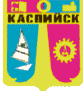 